In te vullen door de griffier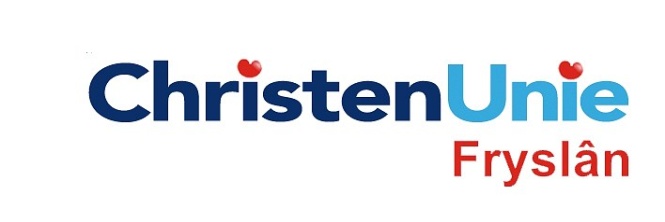 )* NIOZ  = Koninklijk Nederland Instituut voor Onderzoek der Zee)* CEMI = Centre of Excellence for Marine Innovationmotie nr.ParaafAgendapuntMOTIE ex artikel 29 Reglement van ordeMOTIE ex artikel 29 Reglement van ordeStatenvergadering26 maart 2014Agendapunt5B VisserijnotaDe Staten, in vergadering bijeen op 26 maart 2014Constaterende datFryslân geen visserijbeleid kent;overwegende dat:de visserij als economische sector onder druk staat;er alle reden is de visserijsectoren te verduurzamen met het oog op het tegengaan van overbevissing;er om die reden een transitie gewenst is naar duurzame vormen van visserij;er door het NIOZ )* en het CEMI )* innovatieve programmalijnen worden ontwikkeld voor een economisch rendabele en duurzame visserij;De Staten, in vergadering bijeen op 26 maart 2014Constaterende datFryslân geen visserijbeleid kent;overwegende dat:de visserij als economische sector onder druk staat;er alle reden is de visserijsectoren te verduurzamen met het oog op het tegengaan van overbevissing;er om die reden een transitie gewenst is naar duurzame vormen van visserij;er door het NIOZ )* en het CEMI )* innovatieve programmalijnen worden ontwikkeld voor een economisch rendabele en duurzame visserij;verzoeken het college van Gedeputeerde Staten in de toekomstvisie voor de visserij nadrukkelijk aandacht te besteden aan nieuwe, innovatieve vormen van visserij, zoals bijvoorbeeld zeeboerderijen.verzoeken het college van Gedeputeerde Staten in de toekomstvisie voor de visserij nadrukkelijk aandacht te besteden aan nieuwe, innovatieve vormen van visserij, zoals bijvoorbeeld zeeboerderijen.en gaan over tot de orde van de dagen gaan over tot de orde van de dagIndiener(s)(fractie / naam / handtekening)ChristenUnie, Anja Haga